Ficha de trabajo nº1¿Cómo me ubico en mi entorno?Los puntos de referencia son lugares u objetos que nos ayudan a ubicarnos en el espacio.Por ejemplo: la botella esta encima de la mesa. (punto de referencia: mesa).Mira la imagen y completa las oraciones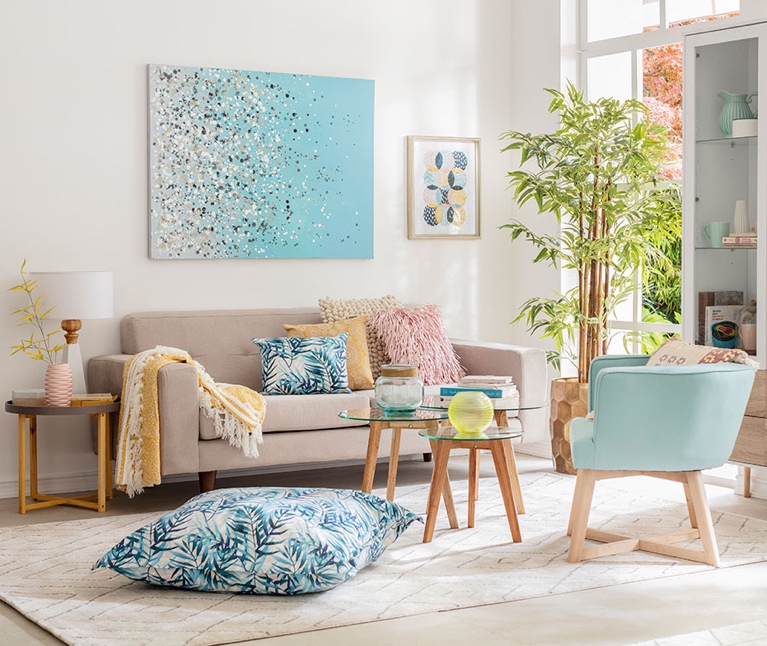 Si yo estoy sentado en el sillón, la mesa del centro está ___________________________ de él.La lámpara está a la ___________________ del sillón grande.El cojín está ____________________________ de la alfombra.Observa la imagen y dibuja según corresponda.Un perro debajo de los dos pisos.Una botella de jugo arriba del refrigerador.Un basurero al lado izquierdo de la puertas.Un tomate al frente del refrigerador.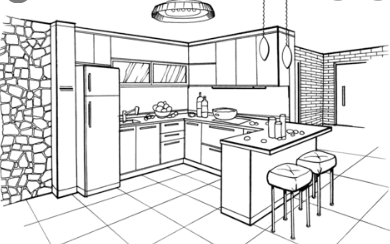 